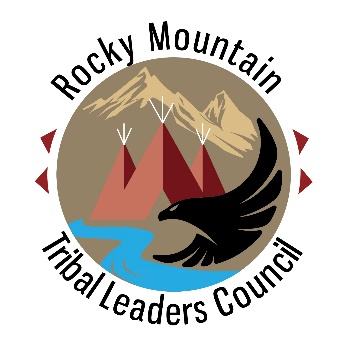 Rocky Mountain Tribal Leaders CouncilEmployment ApplicationVarious federal, state and local laws prohibit discrimination based on race, color, sex, religion, national origin, ancestry, age, disability, or marital status. Rocky Mountain Tribal Leaders Council is an equal opportunity employer and your response to any question will not be used as a basis for discrimination, but will be judged on its relevance to the position you are seeking. Applicant InformationApplicant InformationApplicant InformationApplicant InformationApplicant InformationApplicant InformationApplicant InformationApplicant InformationApplicant InformationApplicant InformationApplicant InformationApplicant InformationApplicant InformationApplicant InformationApplicant InformationApplicant InformationApplicant InformationApplicant InformationApplicant InformationApplicant InformationLast NameLast NameFirstM.I.M.I.DateDateStreet AddressStreet AddressStreet AddressApartment/Unit #Apartment/Unit #Apartment/Unit #Apartment/Unit #CityStateZIPPhoneE-mail AddressE-mail AddressE-mail AddressDate AvailableDate AvailableDate AvailableDesired SalaryDesired SalaryDesired SalaryDesired SalaryDesired SalaryDesired SalaryDesired SalaryDesired SalaryDesired SalaryDesired SalaryDesired SalaryDesired SalaryPosition Applied forPosition Applied forPosition Applied forPosition Applied forAre you a citizen of the United States?Are you a citizen of the United States?Are you a citizen of the United States?Are you a citizen of the United States?Are you a citizen of the United States?YES  NO  NO  If no, are you authorized to work in the U.S.?If no, are you authorized to work in the U.S.?If no, are you authorized to work in the U.S.?If no, are you authorized to work in the U.S.?If no, are you authorized to work in the U.S.?If no, are you authorized to work in the U.S.?If no, are you authorized to work in the U.S.?If no, are you authorized to work in the U.S.?If no, are you authorized to work in the U.S.?YES  YES  NO  Have you ever worked for this company?Have you ever worked for this company?Have you ever worked for this company?Have you ever worked for this company?Have you ever worked for this company?YES  NO  NO  If so, when?If so, when?If so, when?Have you ever been convicted of a felony?Have you ever been convicted of a felony?Have you ever been convicted of a felony?Have you ever been convicted of a felony?Have you ever been convicted of a felony?YES  NO  NO  If yes, explainIf yes, explainIf yes, explainAre you willing to travel?Are you willing to travel?Are you willing to travel?Are you willing to travel?Are you willing to travel?YES  NO  NO  If no, explainIf no, explainIf no, explainEducationEducationEducationEducationEducationEducationEducationEducationEducationEducationEducationEducationEducationEducationEducationEducationEducationEducationEducationEducationPlease indicate your highest level of educational attainment.   GED           High School           Associate’s Degree           Bachelor’s Degree           Master’s Degree           Ph.D.Please indicate your highest level of educational attainment.   GED           High School           Associate’s Degree           Bachelor’s Degree           Master’s Degree           Ph.D.Please indicate your highest level of educational attainment.   GED           High School           Associate’s Degree           Bachelor’s Degree           Master’s Degree           Ph.D.Please indicate your highest level of educational attainment.   GED           High School           Associate’s Degree           Bachelor’s Degree           Master’s Degree           Ph.D.Please indicate your highest level of educational attainment.   GED           High School           Associate’s Degree           Bachelor’s Degree           Master’s Degree           Ph.D.Please indicate your highest level of educational attainment.   GED           High School           Associate’s Degree           Bachelor’s Degree           Master’s Degree           Ph.D.Please indicate your highest level of educational attainment.   GED           High School           Associate’s Degree           Bachelor’s Degree           Master’s Degree           Ph.D.Please indicate your highest level of educational attainment.   GED           High School           Associate’s Degree           Bachelor’s Degree           Master’s Degree           Ph.D.Please indicate your highest level of educational attainment.   GED           High School           Associate’s Degree           Bachelor’s Degree           Master’s Degree           Ph.D.Please indicate your highest level of educational attainment.   GED           High School           Associate’s Degree           Bachelor’s Degree           Master’s Degree           Ph.D.Please indicate your highest level of educational attainment.   GED           High School           Associate’s Degree           Bachelor’s Degree           Master’s Degree           Ph.D.Please indicate your highest level of educational attainment.   GED           High School           Associate’s Degree           Bachelor’s Degree           Master’s Degree           Ph.D.Please indicate your highest level of educational attainment.   GED           High School           Associate’s Degree           Bachelor’s Degree           Master’s Degree           Ph.D.Please indicate your highest level of educational attainment.   GED           High School           Associate’s Degree           Bachelor’s Degree           Master’s Degree           Ph.D.Please indicate your highest level of educational attainment.   GED           High School           Associate’s Degree           Bachelor’s Degree           Master’s Degree           Ph.D.Please indicate your highest level of educational attainment.   GED           High School           Associate’s Degree           Bachelor’s Degree           Master’s Degree           Ph.D.Please indicate your highest level of educational attainment.   GED           High School           Associate’s Degree           Bachelor’s Degree           Master’s Degree           Ph.D.Please indicate your highest level of educational attainment.   GED           High School           Associate’s Degree           Bachelor’s Degree           Master’s Degree           Ph.D.Please indicate your highest level of educational attainment.   GED           High School           Associate’s Degree           Bachelor’s Degree           Master’s Degree           Ph.D.Please indicate your highest level of educational attainment.   GED           High School           Associate’s Degree           Bachelor’s Degree           Master’s Degree           Ph.D.ReferencesReferencesReferencesReferencesReferencesReferencesReferencesReferencesReferencesReferencesReferencesReferencesReferencesReferencesReferencesReferencesReferencesReferencesReferencesReferencesPlease list three professional references.Please list three professional references.Please list three professional references.Please list three professional references.Please list three professional references.Please list three professional references.Please list three professional references.Please list three professional references.Please list three professional references.Please list three professional references.Please list three professional references.Please list three professional references.Please list three professional references.Please list three professional references.Please list three professional references.Please list three professional references.Please list three professional references.Please list three professional references.Please list three professional references.Please list three professional references.Full NameFull NameRelationshipRelationshipRelationshipRelationshipCompanyCompanyPhonePhonePhoneAddressAddressFull NameFull NameRelationshipRelationshipRelationshipRelationshipCompanyCompanyPhonePhonePhoneAddressAddressFull NameFull NameRelationshipRelationshipRelationshipRelationshipCompanyCompanyPhonePhonePhoneAddressAddressPrevious EmploymentPrevious EmploymentPrevious EmploymentPrevious EmploymentPrevious EmploymentPrevious EmploymentPrevious EmploymentPrevious EmploymentPrevious EmploymentPrevious EmploymentPrevious EmploymentPrevious EmploymentPrevious EmploymentPrevious EmploymentPrevious EmploymentPrevious EmploymentPrevious EmploymentPrevious EmploymentPrevious EmploymentPrevious EmploymentCompanyCompanyCompanyPhoneAddressAddressSupervisorSupervisorJob TitleJob TitleStarting SalaryStarting Salary$$$Ending SalaryEnding SalaryEnding SalaryEnding Salary$ResponsibilitiesResponsibilitiesResponsibilitiesResponsibilitiesResponsibilitiesFromToToReason for LeavingReason for LeavingMay we contact your previous supervisor for a reference?May we contact your previous supervisor for a reference?May we contact your previous supervisor for a reference?May we contact your previous supervisor for a reference?May we contact your previous supervisor for a reference?May we contact your previous supervisor for a reference?May we contact your previous supervisor for a reference?May we contact your previous supervisor for a reference?May we contact your previous supervisor for a reference?May we contact your previous supervisor for a reference?May we contact your previous supervisor for a reference?YES  NO  CompanyCompanyCompanyPhoneAddressAddressSupervisorSupervisorJob TitleJob TitleStarting SalaryStarting Salary$$$Ending SalaryEnding SalaryEnding SalaryEnding Salary$ResponsibilitiesResponsibilitiesResponsibilitiesResponsibilitiesResponsibilitiesFromToToReason for LeavingReason for LeavingMay we contact your previous supervisor for a reference?May we contact your previous supervisor for a reference?May we contact your previous supervisor for a reference?May we contact your previous supervisor for a reference?May we contact your previous supervisor for a reference?May we contact your previous supervisor for a reference?May we contact your previous supervisor for a reference?May we contact your previous supervisor for a reference?May we contact your previous supervisor for a reference?May we contact your previous supervisor for a reference?May we contact your previous supervisor for a reference?YES  NO  CompanyCompanyPhoneAddressAddressSupervisorSupervisorJob TitleJob TitleStarting SalaryStarting Salary$$$Ending SalaryEnding SalaryEnding SalaryEnding Salary$ResponsibilitiesResponsibilitiesResponsibilitiesResponsibilitiesResponsibilitiesFromToToReason for LeavingReason for LeavingMay we contact your previous supervisor for a reference?May we contact your previous supervisor for a reference?May we contact your previous supervisor for a reference?May we contact your previous supervisor for a reference?May we contact your previous supervisor for a reference?May we contact your previous supervisor for a reference?May we contact your previous supervisor for a reference?May we contact your previous supervisor for a reference?May we contact your previous supervisor for a reference?May we contact your previous supervisor for a reference?May we contact your previous supervisor for a reference?YES  NO  Additional Certifications or skillsAdditional Certifications or skillsAdditional Certifications or skillsAdditional Certifications or skillsAdditional Certifications or skillsAdditional Certifications or skillsAdditional Certifications or skillsAdditional Certifications or skillsAdditional Certifications or skillsAdditional Certifications or skillsAdditional Certifications or skillsAdditional Certifications or skillsAdditional Certifications or skillsAdditional Certifications or skillsAdditional Certifications or skillsAdditional Certifications or skillsAdditional Certifications or skillsAdditional Certifications or skillsAdditional Certifications or skillsAdditional Certifications or skillsPlease list any other certifications or skills you would like to describe.Please list any other certifications or skills you would like to describe.Please list any other certifications or skills you would like to describe.Please list any other certifications or skills you would like to describe.Please list any other certifications or skills you would like to describe.Please list any other certifications or skills you would like to describe.Please list any other certifications or skills you would like to describe.Please list any other certifications or skills you would like to describe.Please list any other certifications or skills you would like to describe.Please list any other certifications or skills you would like to describe.Please list any other certifications or skills you would like to describe.Please list any other certifications or skills you would like to describe.Please list any other certifications or skills you would like to describe.Please list any other certifications or skills you would like to describe.Please list any other certifications or skills you would like to describe.Please list any other certifications or skills you would like to describe.Please list any other certifications or skills you would like to describe.Please list any other certifications or skills you would like to describe.Please list any other certifications or skills you would like to describe.Please list any other certifications or skills you would like to describe.Military ServiceMilitary ServiceMilitary ServiceMilitary ServiceMilitary ServiceMilitary ServiceMilitary ServiceMilitary ServiceMilitary ServiceMilitary ServiceMilitary ServiceMilitary ServiceMilitary ServiceMilitary ServiceMilitary ServiceMilitary ServiceMilitary ServiceMilitary ServiceMilitary ServiceMilitary ServiceBranchBranchFromFromToRank at DischargeRank at DischargeRank at DischargeRank at DischargeRank at DischargeRank at DischargeType of DischargeType of DischargeType of DischargeType of DischargeType of DischargeIf other than honorable, explainIf other than honorable, explainIf other than honorable, explainIf other than honorable, explainIf other than honorable, explainIf other than honorable, explainIf other than honorable, explainIf other than honorable, explainDisclaimer and SignatureDisclaimer and SignatureDisclaimer and SignatureDisclaimer and SignatureDisclaimer and SignatureDisclaimer and SignatureDisclaimer and SignatureDisclaimer and SignatureDisclaimer and SignatureDisclaimer and SignatureDisclaimer and SignatureDisclaimer and SignatureDisclaimer and SignatureDisclaimer and SignatureDisclaimer and SignatureDisclaimer and SignatureDisclaimer and SignatureDisclaimer and SignatureDisclaimer and SignatureDisclaimer and SignatureI certify that my answers are true and complete to the best of my knowledge. If this application leads to employment, I understand that false or misleading information in my application or interview may result in my release.  I understand that, with my authorization, an investigation may be made whereby information is obtained regarding my character, previous employment, general reputation, educational background, and/or criminal history, subject to applicable federal, state and/or local laws.  I understand that receipt of this application by Rocky Mountain Tribal Leaders Council does not imply employment and that this application and/or any other Rocky Mountain Tribal Leaders Council documents are not contracts of employment.I certify that my answers are true and complete to the best of my knowledge. If this application leads to employment, I understand that false or misleading information in my application or interview may result in my release.  I understand that, with my authorization, an investigation may be made whereby information is obtained regarding my character, previous employment, general reputation, educational background, and/or criminal history, subject to applicable federal, state and/or local laws.  I understand that receipt of this application by Rocky Mountain Tribal Leaders Council does not imply employment and that this application and/or any other Rocky Mountain Tribal Leaders Council documents are not contracts of employment.I certify that my answers are true and complete to the best of my knowledge. If this application leads to employment, I understand that false or misleading information in my application or interview may result in my release.  I understand that, with my authorization, an investigation may be made whereby information is obtained regarding my character, previous employment, general reputation, educational background, and/or criminal history, subject to applicable federal, state and/or local laws.  I understand that receipt of this application by Rocky Mountain Tribal Leaders Council does not imply employment and that this application and/or any other Rocky Mountain Tribal Leaders Council documents are not contracts of employment.I certify that my answers are true and complete to the best of my knowledge. If this application leads to employment, I understand that false or misleading information in my application or interview may result in my release.  I understand that, with my authorization, an investigation may be made whereby information is obtained regarding my character, previous employment, general reputation, educational background, and/or criminal history, subject to applicable federal, state and/or local laws.  I understand that receipt of this application by Rocky Mountain Tribal Leaders Council does not imply employment and that this application and/or any other Rocky Mountain Tribal Leaders Council documents are not contracts of employment.I certify that my answers are true and complete to the best of my knowledge. If this application leads to employment, I understand that false or misleading information in my application or interview may result in my release.  I understand that, with my authorization, an investigation may be made whereby information is obtained regarding my character, previous employment, general reputation, educational background, and/or criminal history, subject to applicable federal, state and/or local laws.  I understand that receipt of this application by Rocky Mountain Tribal Leaders Council does not imply employment and that this application and/or any other Rocky Mountain Tribal Leaders Council documents are not contracts of employment.I certify that my answers are true and complete to the best of my knowledge. If this application leads to employment, I understand that false or misleading information in my application or interview may result in my release.  I understand that, with my authorization, an investigation may be made whereby information is obtained regarding my character, previous employment, general reputation, educational background, and/or criminal history, subject to applicable federal, state and/or local laws.  I understand that receipt of this application by Rocky Mountain Tribal Leaders Council does not imply employment and that this application and/or any other Rocky Mountain Tribal Leaders Council documents are not contracts of employment.I certify that my answers are true and complete to the best of my knowledge. If this application leads to employment, I understand that false or misleading information in my application or interview may result in my release.  I understand that, with my authorization, an investigation may be made whereby information is obtained regarding my character, previous employment, general reputation, educational background, and/or criminal history, subject to applicable federal, state and/or local laws.  I understand that receipt of this application by Rocky Mountain Tribal Leaders Council does not imply employment and that this application and/or any other Rocky Mountain Tribal Leaders Council documents are not contracts of employment.I certify that my answers are true and complete to the best of my knowledge. If this application leads to employment, I understand that false or misleading information in my application or interview may result in my release.  I understand that, with my authorization, an investigation may be made whereby information is obtained regarding my character, previous employment, general reputation, educational background, and/or criminal history, subject to applicable federal, state and/or local laws.  I understand that receipt of this application by Rocky Mountain Tribal Leaders Council does not imply employment and that this application and/or any other Rocky Mountain Tribal Leaders Council documents are not contracts of employment.I certify that my answers are true and complete to the best of my knowledge. If this application leads to employment, I understand that false or misleading information in my application or interview may result in my release.  I understand that, with my authorization, an investigation may be made whereby information is obtained regarding my character, previous employment, general reputation, educational background, and/or criminal history, subject to applicable federal, state and/or local laws.  I understand that receipt of this application by Rocky Mountain Tribal Leaders Council does not imply employment and that this application and/or any other Rocky Mountain Tribal Leaders Council documents are not contracts of employment.I certify that my answers are true and complete to the best of my knowledge. If this application leads to employment, I understand that false or misleading information in my application or interview may result in my release.  I understand that, with my authorization, an investigation may be made whereby information is obtained regarding my character, previous employment, general reputation, educational background, and/or criminal history, subject to applicable federal, state and/or local laws.  I understand that receipt of this application by Rocky Mountain Tribal Leaders Council does not imply employment and that this application and/or any other Rocky Mountain Tribal Leaders Council documents are not contracts of employment.I certify that my answers are true and complete to the best of my knowledge. If this application leads to employment, I understand that false or misleading information in my application or interview may result in my release.  I understand that, with my authorization, an investigation may be made whereby information is obtained regarding my character, previous employment, general reputation, educational background, and/or criminal history, subject to applicable federal, state and/or local laws.  I understand that receipt of this application by Rocky Mountain Tribal Leaders Council does not imply employment and that this application and/or any other Rocky Mountain Tribal Leaders Council documents are not contracts of employment.I certify that my answers are true and complete to the best of my knowledge. If this application leads to employment, I understand that false or misleading information in my application or interview may result in my release.  I understand that, with my authorization, an investigation may be made whereby information is obtained regarding my character, previous employment, general reputation, educational background, and/or criminal history, subject to applicable federal, state and/or local laws.  I understand that receipt of this application by Rocky Mountain Tribal Leaders Council does not imply employment and that this application and/or any other Rocky Mountain Tribal Leaders Council documents are not contracts of employment.I certify that my answers are true and complete to the best of my knowledge. If this application leads to employment, I understand that false or misleading information in my application or interview may result in my release.  I understand that, with my authorization, an investigation may be made whereby information is obtained regarding my character, previous employment, general reputation, educational background, and/or criminal history, subject to applicable federal, state and/or local laws.  I understand that receipt of this application by Rocky Mountain Tribal Leaders Council does not imply employment and that this application and/or any other Rocky Mountain Tribal Leaders Council documents are not contracts of employment.I certify that my answers are true and complete to the best of my knowledge. If this application leads to employment, I understand that false or misleading information in my application or interview may result in my release.  I understand that, with my authorization, an investigation may be made whereby information is obtained regarding my character, previous employment, general reputation, educational background, and/or criminal history, subject to applicable federal, state and/or local laws.  I understand that receipt of this application by Rocky Mountain Tribal Leaders Council does not imply employment and that this application and/or any other Rocky Mountain Tribal Leaders Council documents are not contracts of employment.I certify that my answers are true and complete to the best of my knowledge. If this application leads to employment, I understand that false or misleading information in my application or interview may result in my release.  I understand that, with my authorization, an investigation may be made whereby information is obtained regarding my character, previous employment, general reputation, educational background, and/or criminal history, subject to applicable federal, state and/or local laws.  I understand that receipt of this application by Rocky Mountain Tribal Leaders Council does not imply employment and that this application and/or any other Rocky Mountain Tribal Leaders Council documents are not contracts of employment.I certify that my answers are true and complete to the best of my knowledge. If this application leads to employment, I understand that false or misleading information in my application or interview may result in my release.  I understand that, with my authorization, an investigation may be made whereby information is obtained regarding my character, previous employment, general reputation, educational background, and/or criminal history, subject to applicable federal, state and/or local laws.  I understand that receipt of this application by Rocky Mountain Tribal Leaders Council does not imply employment and that this application and/or any other Rocky Mountain Tribal Leaders Council documents are not contracts of employment.I certify that my answers are true and complete to the best of my knowledge. If this application leads to employment, I understand that false or misleading information in my application or interview may result in my release.  I understand that, with my authorization, an investigation may be made whereby information is obtained regarding my character, previous employment, general reputation, educational background, and/or criminal history, subject to applicable federal, state and/or local laws.  I understand that receipt of this application by Rocky Mountain Tribal Leaders Council does not imply employment and that this application and/or any other Rocky Mountain Tribal Leaders Council documents are not contracts of employment.I certify that my answers are true and complete to the best of my knowledge. If this application leads to employment, I understand that false or misleading information in my application or interview may result in my release.  I understand that, with my authorization, an investigation may be made whereby information is obtained regarding my character, previous employment, general reputation, educational background, and/or criminal history, subject to applicable federal, state and/or local laws.  I understand that receipt of this application by Rocky Mountain Tribal Leaders Council does not imply employment and that this application and/or any other Rocky Mountain Tribal Leaders Council documents are not contracts of employment.I certify that my answers are true and complete to the best of my knowledge. If this application leads to employment, I understand that false or misleading information in my application or interview may result in my release.  I understand that, with my authorization, an investigation may be made whereby information is obtained regarding my character, previous employment, general reputation, educational background, and/or criminal history, subject to applicable federal, state and/or local laws.  I understand that receipt of this application by Rocky Mountain Tribal Leaders Council does not imply employment and that this application and/or any other Rocky Mountain Tribal Leaders Council documents are not contracts of employment.I certify that my answers are true and complete to the best of my knowledge. If this application leads to employment, I understand that false or misleading information in my application or interview may result in my release.  I understand that, with my authorization, an investigation may be made whereby information is obtained regarding my character, previous employment, general reputation, educational background, and/or criminal history, subject to applicable federal, state and/or local laws.  I understand that receipt of this application by Rocky Mountain Tribal Leaders Council does not imply employment and that this application and/or any other Rocky Mountain Tribal Leaders Council documents are not contracts of employment.SignatureSignatureSignatureSignatureDate